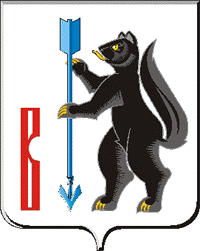 АДМИНИСТРАЦИЯГОРОДСКОГО ОКРУГА ВЕРХОТУРСКИЙП О С Т А Н О В Л Е Н И Еот 24.11.2017г. № 911г. Верхотурье О проведении муниципального конкурса «Ученик года- 2017»среди учащихся общеобразовательных учрежденийгородского округа Верхотурский	В соответствии с Федеральным законом от 29 декабря 2012 года № 273-ФЗ «Об образовании в Российской Федерации», от 06 октября 2003 года № 131-ФЗ «Об общих принципах организации местного самоуправления в Российской Федерации», планом работы Управления образования Администрации городского округа Верхотурский на 2017 год, в целях реализации приоритетного национального проекта «Образование» в части, касающейся мер государственной поддержки талантливой молодежи, руководствуясь Уставом городского округа Верхотурский,ПОСТАНОВЛЯЮ:1.Утвердить Положение о проведении муниципального конкурса «Ученик года-2017» среди учащихся общеобразовательных учреждений городского округа Верхотурский (прилагается).2.Начальнику Управления образования Администрации городского округа Верхотурский Храмцову А.В. провести завершающий этап в МБУК «Центр культуры» 20 декабря 2017 года в 15:00 часов.3.Начальнику Управления культуры, туризма и молодежной политики Администрации городского округа Верхотурский Гайнановой Н.А. предоставить помещение для проведения мероприятия.4.Контроль исполнения настоящего постановления возложить на заместителя главы Администрации городского округа Верхотурский по социальным вопросам Бердникову Н.Ю.И.о. главы Администрациигородского округа Верхотурский				                     С.П. МироновУТВЕРЖДЕНОпостановлением Администрациигородского округа Верхотурскийот 24.11.2017г. № 911«О проведении муниципального конкурса«Ученик года-2017» среди обучающихсяобщеобразовательных учрежденийгородского округа Верхотурский»ПОЛОЖЕНИЕо проведении муниципального конкурса «Ученик года-2017»Настоящее положение определяет процедуру проведения муниципального конкурса "Ученик года-2017" среди учащихся общеобразовательных организаций городского округа Верхотурский (далее – Конкурс).1. Цели и задачи, участники конкурса1.1.Конкурс проводится в целях:создания оптимальных условий для выявления одаренных и талантливых учащихся;наиболее полного раскрытия их интеллектуального и творческого потенциала;пропаганды знаний и повышения у учащихся интереса к учебной деятельности.1.2.Задачи Конкурса:повышение престижа знаний;выявление творческих способностей учащихся;развитие и поощрение ученической инициативы;развитие социальной активности учащихся.1.3.Участниками Конкурса могут быть учащиеся 10-11-х классов общеобразовательных организаций, студенты филиала Верхнетуринского механического техникума. Выдвижение кандидатов для участия в конкурсе осуществляется коллективами учащихся, Советами школы, педагогическими коллективами, родительской общественностью.2.Организаторы конкурсаОрганизатором конкурса является Управление образования Администрации городского округа Верхотурский; ответственным за проведение мероприятия является МБУДО «Центр детского творчества».3.Порядок проведения конкурса3.1.Конкурс в общеобразовательных учреждениях проводится заочно среди  учащихся, принимающих активное участие в конкурсах, конференциях, спортивных соревнованиях муниципального, регионального, всероссийского уровней, муниципальном, региональном, заключительном этапах всероссийской олимпиады школьников.3.2.Показатели рейтинга: результаты участия учащихся во всероссийской олимпиаде школьников, дистанционных предметных олимпиадах; творческая деятельность – результаты участия в конкурсах, конференциях, соревнованиях; результаты обучения; активность жизненной позиции.Все показатели рейтинга оцениваются в баллах (Приложение 1 к настоящему Положению). 3.3.Финалисты конкурса смогут продемонстрировать 20 декабря 2017 года свои умения вести переговоры, ораторское искусство, творческую натуру, нестандартность мышления, а также умение работать с аудиторией в таких конкурсных испытаниях по направлениям: «Мастер-класс», «Пресс-конференция», «Интеллектуальный поединок».3.4.Жюри конкурса определяет победителя и призеров Конкурса. Победителями Конкурса считаются учащиеся, занимающие в рейтинге конкурса лидирующие позиции. 3.5.Достижения учащихся, претендующих на призовые места Конкурса (далее – претенденты), должны прослеживаться по каждому показателю рейтинга Конкурса. По показателю "Результаты участия учащихся в олимпиаде школьников, дистанционных предметных олимпиадах" претендент должен иметь не менее одного призового места по результатам участия во всероссийской олимпиаде школьников.По показателю "Творческая деятельность – результаты участия в конкурсах, конференциях, соревнованиях" у претендента должно прослеживаться участие в конкурсных мероприятиях различного уровня (муниципальный, региональный (областной), всероссийский (федеральный)).По показателю "Результаты обучения" претендент не должен иметь годовых журнальных отметок ниже отметок "хорошо" и "отлично".4.Порядок предоставления документовОрганизаторам конкурса в срок до 30 ноября 2017 года предоставляются следующие документы и материалы:1) выписка из решения педагогического совета ОУ о выдвижении на конкурс обучающегося;2) справка, подтверждающая успеваемость, сводная ведомость наград (приложение – «Оценка результатов»), заверенная руководителем ОУ;3) заявка-анкета, с указанием номинации на участие в конкурсе;4) эссе на тему «Мое будущее – будущее России»;5) самопрезентацию на тему «Почему я решил участвовать в конкурсе», отразить направления - «Эрудиция» и  «Социальное партнерство».5.Подведение итогов конкурса и награждение5.1.Подведение итогов Конкурса проводится 20 декабря 2017 года. Награждение учащихся – победителей и призеров Конкурса проводится на праздничном мероприятии завершающем конкурс.5.2.Победители и призеры Конкурса награждаются дипломами Управления образования Администрации городского округа Верхотурский и ценными подарками.5.3.Номинации для награждения:1) «Ученик года» - высокий рейтинг учебной, интеллектуальной, творческой и общественной деятельности;2) «Знание – сила» - результативность интеллектуальной деятельности, проявленная в олимпиадном движении;3) «Художественное мастерство» - успехи, проявленные в различных видах творческой деятельности;4) «Герои спорта» - успехи в спорте, результативность состязаний;5) «К вершинам личных побед» - успехи в ораторском искусстве, целеустремленность, организаторские способности;6) «Открытие года» - приз зрительских симпатий.6.Жюри конкурсаДля проведения конкурса создаются следующие структуры:Организационный комитет конкурса – обеспечивает организационную поддержку мероприятий конкурса. Подсчет результатов голосования осуществляет Оргкомитет конкурса. Формирует методику отбора номинантов и процедуру конкурса, осуществляет оценку конкурсных заявок на первом этапе.В состав оргкомитета по предварительному рассмотрению заявок и пакета документов на участника конкурса входят специалисты, методисты Управления образования Администрации городского округа Верхотурский, представители Управления культуры, туризма и молодежной политики Администрации городского округа Верхотурский.Итоговый протокол голосования и оценки передаются членам Жюри для ознакомления и согласования перед награждением.Жюри конкурса – обеспечивает равенство и соблюдение прав всех участников конкурса. Жюри является представительным и публичным органом конкурса, который обеспечивает общественное доверие, статус и авторитет конкурса. Каждый член жюри голосует индивидуально и открыто.В состав жюри конкурса входят:начальник Управления образования Администрации городского округа Верхотурский;по одному представителю от всех общеобразовательных организаций округа (образовательные организации направляют свои кандидатуры организаторам конкурса до 30 ноября 2017 года).Приложение 1 к Положениюо проведении муниципального конкурса«Ученик года-2017»Оценка результатов участников муниципального конкурса "Ученик года – 2017"среди учащихся общеобразовательных организаций*(предоставляется образовательной организацией за 2016/2017 учебный год,начало 2017/2018 учебного года)1.Результаты участия в олимпиадах школьников, дистанционных предметных олимпиадах**.  Муниципальный уровень (этап):1 место – 4 балла;2 место – 3 балла;3 место – 2 балла;участие – 0,5 балла.Региональный уровень (этап):1 место – 10 баллов;2 место – 8 баллов;3 место – 6 баллов;участие – 4 балла.Всероссийский (федеральный, международный) уровень:1 место – 45 баллов;2 место – 40 баллов;3 место – 30 баллов;участие в очном туре – 25 баллов;участие в заочном туре – 20 баллов.2.Творческая деятельность** – результаты участия в конкурсах, конференциях, соревнованиях (суммируются предоставленные сертификаты, грамоты, благодарственные письма по следующей шкале:Сертификат участника:школьный уровень - 1 балл;муниципальный уровень - 2 балла;областной уровень - 3 балла,всероссийский уровень - 4 балла;Благодарности:школьный уровень - 3 балла;муниципальный уровень - 4 балла,областной уровень - 5 баллов;всероссийский уровень - 6 баллов;Грамоты:школьный уровень - 5 баллов;муниципальный уровень - 6 баллов;областной уровень - 7 баллов;всероссийский уровень - 8 баллов.При оценке спортивных достижений используется математический расчет: учитывается самый высокий показатель. За одну и ту же работу, выполненную учащимся и представленную на разных уровнях, также учитывается самый высокий показатель. 3.Результаты обучения. В общем перечне документов в оргкомитет о годовых журнальных отметках по каждому изучаемому предмету учащихся, занимающих в рейтинге Конкурса лидирующие позиции (по сумме баллов, предусмотренных пунктами 1,2). Оценки суммируются, определяется средний балл. * - за указанный период;** - оригиналы грамот, сертификатов, благодарственных писем, благодарностей предоставляются за указанный период.Приложение 2 к Положениюо проведении муниципального конкурса«Ученик года-2017»Оценка материалов, представленных на конкурс1.Презентация «Почему я решил участвовать в конкурсе» – 15 баллов. Учитывается: личное участие в подготовке презентации, оригинальность, качество, раскрытие темы, формы подачи материала, качество раскрытия направлений - «Эрудиция» (личные успехи в обучении в общем или по одному предмету, или по группе предметов), «Социальное партнерство» (участие в волонтерском движении, занятие в кружках, секциях, творческих объединениях). Время 5 мин.2.Эссэ*** на тему «Как я понимаю понятия чести и благородства» - 15 баллов.Критерии: раскрытие темы, полнота содержания, патриотизм, рукописное. Время: до 3 мин.3.«Мастер-класс» - необходимо провести занятие со зрителями, на котором оценивается качество и эстетичность демонстрируемых умений (танцы, рукоделие, спортивные достижения и т.п.) – 25 баллов. Время: до 7 мин.4.«Пресс-конференция» - 10 баллов.Учитывается: эрудиция, неординарность мышления, культура речи, умение дискутировать, убедительность. Тема: «Мое понимание морали». Время: до 3 мин.5.«Интеллектуальный поединок» - 5 баллов. Вопросы участникам конкурса от зрителей****.*** - заслушивают участников, при наличии одинаковых баллов в финале конкурса, для определения победителя.**** - по одному вопросу от болельщиков участника.Приложение 3 к Положениюо проведении муниципального конкурса«Ученик года-2017»Заявка на участие в конкурсе «Ученик года- 2017».Ф.И.О.__________________________________________________________________________Класс, школа____________________________________________________________________Номинация участия:«Знание – сила» - результативность интеллектуальной деятельности, проявленная в олимпиадном движении;«Художественное мастерство» - успехи, проявленные в различных видах творческой деятельности;«Герои спорта» - успехи в спорте, результативность состязании;«К вершинам личных побед» - успехи в ораторском искусстве, целеустремленность, организаторские способности.Поддержка на этапе «Мастер-класс» (при наличии поддержки, указать количество участников и необходимость дополнительного оборудования) ___________________________________________________________________________________________________________________________________________________________________________________________________________________________________________________________________________________________________________________________________________________________________________________________________________________________________________	____________Дата			подпись